海南汇智人力资源有限公司定安分公司报名表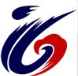 姓名性别民族户籍户籍贴照片处贴照片处出生年月婚姻状况政治面貌学历学位学历学位贴照片处贴照片处是否党员身高体重健康健康贴照片处贴照片处毕业院校所学专业贴照片处贴照片处身份证号码应聘岗位通讯地址联系电话联系电话联系电话参加工作时间工作单位工作单位职务职务职务技术职称技术职称个人简历家庭主要成员情况姓名关系关系关系关系所在单位所在单位所在单位所在单位所在单位所在单位联系方式联系方式联系方式联系方式联系方式家庭主要成员情况家庭主要成员情况家庭主要成员情况家庭主要成员情况资格审查用人单位意见用人单位意见用人单位意见用人单位意见用人单位意见用人单位意见用人单位意见用人单位意见用工单位意见用工单位意见用工单位意见用工单位意见用工单位意见用工单位意见用工单位意见用工单位意见资格审查（盖章）年   月   日（盖章）年   月   日（盖章）年   月   日（盖章）年   月   日（盖章）年   月   日（盖章）年   月   日（盖章）年   月   日（盖章）年   月   日（盖章）                       年   月   日（盖章）                       年   月   日（盖章）                       年   月   日（盖章）                       年   月   日（盖章）                       年   月   日（盖章）                       年   月   日（盖章）                       年   月   日（盖章）                       年   月   日备注注意1、所有项目要求如实填写，因填表不实或联系电话无法联系到本人而造成的一切后果，由填表人承担。2、此表为一式二份，用工单位、用人单位各一份。1、所有项目要求如实填写，因填表不实或联系电话无法联系到本人而造成的一切后果，由填表人承担。2、此表为一式二份，用工单位、用人单位各一份。1、所有项目要求如实填写，因填表不实或联系电话无法联系到本人而造成的一切后果，由填表人承担。2、此表为一式二份，用工单位、用人单位各一份。1、所有项目要求如实填写，因填表不实或联系电话无法联系到本人而造成的一切后果，由填表人承担。2、此表为一式二份，用工单位、用人单位各一份。1、所有项目要求如实填写，因填表不实或联系电话无法联系到本人而造成的一切后果，由填表人承担。2、此表为一式二份，用工单位、用人单位各一份。1、所有项目要求如实填写，因填表不实或联系电话无法联系到本人而造成的一切后果，由填表人承担。2、此表为一式二份，用工单位、用人单位各一份。1、所有项目要求如实填写，因填表不实或联系电话无法联系到本人而造成的一切后果，由填表人承担。2、此表为一式二份，用工单位、用人单位各一份。1、所有项目要求如实填写，因填表不实或联系电话无法联系到本人而造成的一切后果，由填表人承担。2、此表为一式二份，用工单位、用人单位各一份。1、所有项目要求如实填写，因填表不实或联系电话无法联系到本人而造成的一切后果，由填表人承担。2、此表为一式二份，用工单位、用人单位各一份。1、所有项目要求如实填写，因填表不实或联系电话无法联系到本人而造成的一切后果，由填表人承担。2、此表为一式二份，用工单位、用人单位各一份。1、所有项目要求如实填写，因填表不实或联系电话无法联系到本人而造成的一切后果，由填表人承担。2、此表为一式二份，用工单位、用人单位各一份。1、所有项目要求如实填写，因填表不实或联系电话无法联系到本人而造成的一切后果，由填表人承担。2、此表为一式二份，用工单位、用人单位各一份。1、所有项目要求如实填写，因填表不实或联系电话无法联系到本人而造成的一切后果，由填表人承担。2、此表为一式二份，用工单位、用人单位各一份。1、所有项目要求如实填写，因填表不实或联系电话无法联系到本人而造成的一切后果，由填表人承担。2、此表为一式二份，用工单位、用人单位各一份。1、所有项目要求如实填写，因填表不实或联系电话无法联系到本人而造成的一切后果，由填表人承担。2、此表为一式二份，用工单位、用人单位各一份。1、所有项目要求如实填写，因填表不实或联系电话无法联系到本人而造成的一切后果，由填表人承担。2、此表为一式二份，用工单位、用人单位各一份。